Галиакберова Эльвира Фаритовна БУ ПО "Няганский технологический колледж"Преподаватель информатикиПрактическая работаСоздание сайта «Чудеса света»Создать сайт «Чудеса света» средствами MS Word по следующей схеме:Для создания сайта создайте текстовые файлы в папке WEB:Чудеса света  - index.docВеликая пирамида в Гизе - piramida.docХрам Артемиды - hram.docСады Вавилона - sadi_vavilona.docСтатуя Зевса- zevs.docАлександрийский маяк- mayak.docТакже все картинки сохраняйте в эту папку!!Порядок выполнения.Откройте файл index.doc. Это будет главная страница сайта.  В начале файла напишите заголовок «Чудеса света». Оформите его заголовком 1 уровня.Примените оформление к странице (Формат, Тема)Добавьте на страницу  рисунки из интернета.Сохраните файл как web-страницу  (Файл, Сохранить как, web-страница с фильтром) в отдельной папке Сайт (папку можно создать кнопкой окна Сохранить как...).  В этой папке будут храниться все нужные файлы для сайта. Обратите внимание на то, что появилась одноименная папка index. В этой папке находятся все графические файлы к созданной странице.Аналогичным образом откройте, оформите и сохраните в папке САЙТ  как web-страницы с фильтром файлы piramida.doc, hram.doc, sadi_vavilona.doc.Если вы все правильно сделали в папке сайт должны появиться  файлы index.htm, piramida.htm, hram.htm, sadi_vavilona.htm и одноименные папки. Создайте систему навигации по сайту. Для этого: Откройте файл index.htm  из папки САЙТ. Так как это Web-страница, то он открывается по умолчанию программой Internet Explorer.Выберите Файл, Править в Microsoft Word, файл будет открыт для правки в программе Word.после заголовка введите названия разделов на которые будете ссылаться: На главнуюВеликая пирамида в Гизе Храм Артемиды Сады Вавилона…..Организуйте ссылки на нужные страницы. Например, чтобы организовать ссылку на страницу piramida.htm нужно выделить слова являющиеся ссылкой (Великая пирамида в Гизе, Вставка, Гиперссылка, из списка файлов выберите  piramida. htm, ОК) Организуйте ссылки на страницы по щелчку на соответствующей картинке.Для этого выделите картинку, Вставка, Гиперссылка, из списка файлов выберите  нужный, ОК.Примерный вариант того, что должно получится изображен на рисунке.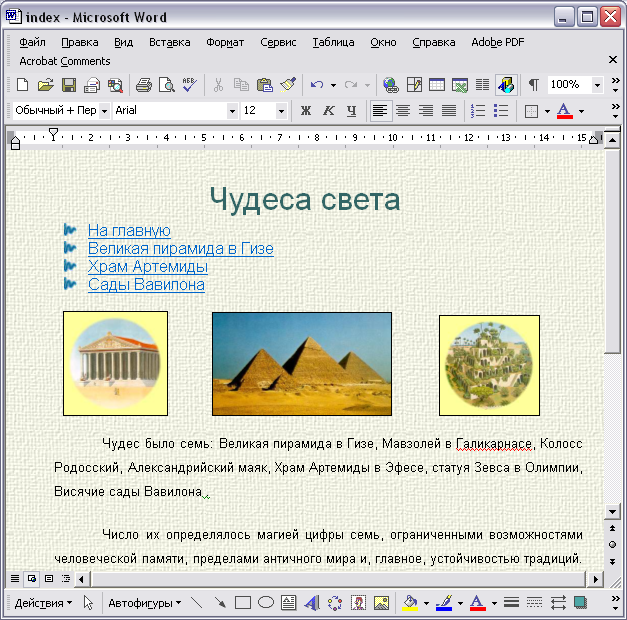 Скопируйте навигацию на страницы piramida.htm, hram.htm, sadi_vavilona.htmПроверьте как работают ссылки, запустив файл index.htm из папки САЙТ.Найдите информацию в Интернет о других чудесах света и дополните сайт.